	ПРОЕКТ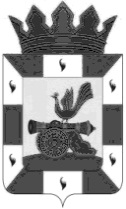 АДМИНИСТРАЦИЯ МУНИЦИПАЛЬНОГО ОБРАЗОВАНИЯ «СМОЛЕНСКИЙ РАЙОН» СМОЛЕНСКОЙ ОБЛАСТИП О С Т А Н О В Л Е Н И Еот _____________ № _________	В соответствии с абзацем вторым пункта 4 статьи 69.2 Бюджетного кодекса Российской Федерации, Постановлением Правительства Российской Федерации от 26 июня 2015 года № 640 «О порядке формирования государственного задания на оказание государственных услуг (выполнение работ) в отношении федеральных государственных учреждений и финансового обеспечения выполнения государственного задания», АДМИНИСТРАЦИЯ МУНИЦИПАЛЬНОГО ОБРАЗОВАНИЯ                      «СМОЛЕНСКИЙ РАЙОН» СМОЛЕНСКОЙ ОБЛАСТИ ПОСТАНОВЛЯЕТ:1.Утвердить базовые нормативы затрат на оказание муниципальных услуг, оказываемых муниципальными бюджетными учреждениями  муниципального образования Суворовский район в сфере образования, на 2016 год (приложение).Глава муниципального образования«Смоленский район» Смоленской области                                              О.Ю. Язева2Приложениек постановлению Администрациимуниципального образования«Смоленский район» Смоленской областиот __________2016 № ______Базовые нормативы затрат, корректирующих коэффициентов к базовым нормативам затрат на оказание муниципальных услуг, оказываемых муниципальными бюджетными учреждениями  муниципального образования «Смоленский район» Смоленской областив сфере образования, на 2016 годОб утверждении базовых нормативов затрат, корректирующих коэффициентов к базовым нормативам затрат на оказание муниципальных услуг, оказываемых муниципальными бюджетными учреждениями  муниципального образования «Смоленский район» Смоленской области в сфере образования, на 2016 год№п/пНаименование муниципальной услугиНаименование муниципальной услугиБазовый норматив затрат на оказание i  услуги  (руб.)Базовый норматив затрат на оказание i  услуги  (руб.)Базовый норматив затрат на оказание i  услуги  (руб.)Базовый норматив затрат на оказание i  услуги  (руб.)Базовый норматив затрат на оказание i  услуги  (руб.)Базовый норматив затрат на оказание i  услуги  (руб.)Базовый норматив затрат на оказание i  услуги  (руб.)корректирующие коэффициентыкорректирующие коэффициентыкорректирующие коэффициентыкорректирующие коэффициентыкорректирующие коэффициентыкорректирующие коэффициентыкорректирующие коэффициентыкорректирующие коэффициентыкорректирующие коэффициенты№п/пНаименование муниципальной услугиНаименование муниципальной услугиБазовый норматив затрат непосредственно связанные с оказанием услуги   Базовый норматив затрат непосредственно связанные с оказанием услуги   Базовый норматив затрат непосредственно связанные с оказанием услуги   Базовый норматив затрат на общехозяйственные нужд            Базовый норматив затрат на оказание i  услуги Базовый норматив затрат на оказание i  услуги Базовый норматив затрат на оказание i  услуги МБОУ Гимназия                (центр образования) г. СувороваМБОУ Гимназия                (центр образования) г. СувороваМБОУ НОШ п. ЦентральныйМБОУ НОШ п. ЦентральныйМБОУ НОШ п. ЦентральныйМОБУ СОШ №5МОБУ СОШ №5МОБУ СОШ №5МОБУ СОШ №21223334555667778889Учреждения общего образованияУчреждения общего образованияУчреждения общего образованияУчреждения общего образованияУчреждения общего образованияУчреждения общего образованияУчреждения общего образованияУчреждения общего образованияУчреждения общего образованияУчреждения общего образованияУчреждения общего образованияУчреждения общего образованияУчреждения общего образованияУчреждения общего образованияУчреждения общего образованияУчреждения общего образованияУчреждения общего образованияУчреждения общего образованияУчреждения общего образования1Образовательная программа начального общего образования Федеральный государственный образовательный стандарт (очная )Образовательная программа начального общего образования Федеральный государственный образовательный стандарт (очная )31 933,7631 933,7631 933,7618 221,3250 155,0850 155,0850 155,081,1407001,1407001,1651951,1651951,1651950,8346450,8346450,8346450,93367412233345556677788892Образовательная программа начального общего образования Федеральный государственный образовательный стандарт (на дому)Образовательная программа начального общего образования Федеральный государственный образовательный стандарт (на дому)47 393,1647 393,1647 393,1620 973,4568 366,6168 366,6168 366,611,0000001,0000003Образовательная программа основного общего образования, обеспечивающая углубленное изучение отдельных учебных предметов, предметных областей (профильное обучение) Федеральный государственный образовательный стандарт (очная)Образовательная программа основного общего образования, обеспечивающая углубленное изучение отдельных учебных предметов, предметных областей (профильное обучение) Федеральный государственный образовательный стандарт (очная)29 593,5529 593,5529 593,5515 688,8245 282,3745 282,3745 282,371,2673021,2673020,8634570,8634570,8634571,0311384Образовательная программа основного общего образования Федеральный государственный образовательный стандарт (на дому)Образовательная программа основного общего образования Федеральный государственный образовательный стандарт (на дому)47 386,4047 386,4047 386,4025 474,7872 861,1872 861,1872 861,180,9383130,9383131,0397001,0397001,0397000,9911435Образовательная программа основного общего образования Государственный образовательный стандарт (семейное образование)Образовательная программа основного общего образования Государственный образовательный стандарт (семейное образование)47 356,5847 356,5847 356,5824 837,3472 193,9272 193,9272 193,921,0000006Образовательная программа среднего общего образования, обеспечивающая углубленное изучение отдельных учебных предметов, предметных областей (профильное обучение) Государственный образовательный стандарт (на дому )Образовательная программа среднего общего образования, обеспечивающая углубленное изучение отдельных учебных предметов, предметных областей (профильное обучение) Государственный образовательный стандарт (на дому )49 147,8749 147,8749 147,8724 724,5673 872,4373 872,4373 872,430,9254690,9254690,0000000,0000000,0000001,0853661,0853661,0853660,9891657Образовательная программа среднего общего образования Государственный образовательный стандарт (на дому)Образовательная программа среднего общего образования Государственный образовательный стандарт (на дому)47 393,1647 393,1647 393,1620 973,4568 366,6168 366,6168 366,611,0000001,00000012233345556677788898Образовательная программа среднего общего образования Государственный образовательный стандарт (очная )Образовательная программа среднего общего образования Государственный образовательный стандарт (очная )31 152,1331 152,1331 152,1316 236,3247 388,4547 388,4547 388,451,1960091,1960090,8747230,8747230,8747230,9854899Образовательная программа дошкольного образования Требования к структуре и содержанию (очная)Образовательная программа дошкольного образования Требования к структуре и содержанию (очная)36 562,3136 562,3136 562,3127 172,9963 735,3063 735,3063 735,300,8084330,8084331,2776341,2776341,27763410Образовательная программа дошкольного образования Федеральный государственный образовательный стандарт (очная )Образовательная программа дошкольного образования Федеральный государственный образовательный стандарт (очная )35 419,5935 419,5935 419,5923 591,3159 010,8959 010,8959 010,890,8396370,8396371,4422141,4422141,44221411Присмотр и уходПрисмотр и уход2 828,462 828,462 828,468 708,1911 536,6511 536,6511 536,650,9961140,9961141,0072761,0072761,007276Учреждения дошкольного образованияУчреждения дошкольного образованияУчреждения дошкольного образованияУчреждения дошкольного образованияУчреждения дошкольного образованияУчреждения дошкольного образованияУчреждения дошкольного образованияУчреждения дошкольного образованияУчреждения дошкольного образованияУчреждения дошкольного образованияУчреждения дошкольного образованияУчреждения дошкольного образованияУчреждения дошкольного образованияУчреждения дошкольного образованияУчреждения дошкольного образованияУчреждения дошкольного образованияУчреждения дошкольного образованияУчреждения дошкольного образованияУчреждения дошкольного образования№п/п№п/пНаименование муниципальной услугиНаименование муниципальной услугиНаименование муниципальной услугиБазовый норматив затрат на оказание i  услуги  (руб.)Базовый норматив затрат на оказание i  услуги  (руб.)Базовый норматив затрат на оказание i  услуги  (руб.)Базовый норматив затрат на оказание i  услуги  (руб.)Базовый норматив затрат на оказание i  услуги  (руб.)Базовый норматив затрат на оказание i  услуги  (руб.)Базовый норматив затрат на оказание i  услуги  (руб.)Базовый норматив затрат на оказание i  услуги  (руб.)Базовый норматив затрат на оказание i  услуги  (руб.)Корректирующие коэффициентыКорректирующие коэффициентыКорректирующие коэффициентыКорректирующие коэффициентыКорректирующие коэффициенты№п/п№п/пНаименование муниципальной услугиНаименование муниципальной услугиНаименование муниципальной услугиБазовый норматив затрат  непосредственно связанные с оказанием i услугБазовый норматив затрат  непосредственно связанные с оказанием i услугБазовый норматив затрат  непосредственно связанные с оказанием i услугБазовый норматив затрат  непосредственно связанные с оказанием i услугБазовый норматив затрат на общехозяйственные нужды на оказание i  услугиБазовый норматив затрат на общехозяйственные нужды на оказание i  услугиБазовый норматив затрат на общехозяйственные нужды на оказание i  услугиБазовый норматив затрат на оказание i  услуги                   Базовый норматив затрат на оказание i  услуги                   МДБОУ СказкаМДБОУ СказкаМДБОУ ПочемучкаМДБОУ ПочемучкаМДБОУ Почемучка112223333444556677711Образовательная программа дошкольного образования (очная)Образовательная программа дошкольного образования (очная)Образовательная программа дошкольного образования (очная)41 164,5241 164,5241 164,5241 164,5232 372,5032 372,5032 372,5073 537,0273 537,020,9939380,9939381,0088661,0088661,00886622Образовательная программа дошкольного образования Федеральный государственный образовательный стандарт (очная)Образовательная программа дошкольного образования Федеральный государственный образовательный стандарт (очная)Образовательная программа дошкольного образования Федеральный государственный образовательный стандарт (очная)47 011,7947 011,7947 011,7947 011,7937 005,8237 005,8237 005,8284 017,6184 017,611,0425761,0425760,9460190,9460190,946019112223333444556677733Адаптированная образовательная программа дошкольного образования Федеральный государственный образовательный стандарт (очная)Адаптированная образовательная программа дошкольного образования Федеральный государственный образовательный стандарт (очная)Адаптированная образовательная программа дошкольного образования Федеральный государственный образовательный стандарт (очная)179 196,78179 196,78179 196,78179 196,78150 680,00150 680,00150 680,00329 876,78329 876,781,0000001,0000001,00000044Адаптированная образовательная программа дошкольного образования Требования к структуре и содержанию (очная)Адаптированная образовательная программа дошкольного образования Требования к структуре и содержанию (очная)Адаптированная образовательная программа дошкольного образования Требования к структуре и содержанию (очная)111 226,92111 226,92111 226,92111 226,9283 298,7283 298,7283 298,72194 525,64194 525,641,0000001,00000055Присмотр и уходПрисмотр и уходПрисмотр и уход3 533,953 533,953 533,953 533,958 861,478 861,478 861,4712 395,4212 395,420,9066700,9066701,1294361,1294361,129436Учреждения дошкольного образованияУчреждения дошкольного образованияУчреждения дошкольного образованияУчреждения дошкольного образованияУчреждения дошкольного образованияУчреждения дошкольного образованияУчреждения дошкольного образованияУчреждения дошкольного образованияУчреждения дошкольного образованияУчреждения дошкольного образованияУчреждения дошкольного образованияУчреждения дошкольного образованияУчреждения дошкольного образованияУчреждения дошкольного образованияУчреждения дошкольного образованияУчреждения дошкольного образованияУчреждения дошкольного образованияУчреждения дошкольного образованияУчреждения дошкольного образованияУчреждения дошкольного образования№п/п№п/пНаименование муниципальной услугиНаименование муниципальной услугиБазовый норматив затрат  на оказанием i услуги     ( руб.)Базовый норматив затрат  на оказанием i услуги     ( руб.)Базовый норматив затрат  на оказанием i услуги     ( руб.)Базовый норматив затрат  на оказанием i услуги     ( руб.)Базовый норматив затрат  на оказанием i услуги     ( руб.)Базовый норматив затрат  на оказанием i услуги     ( руб.)Базовый норматив затрат  на оказанием i услуги     ( руб.)Базовый норматив затрат  на оказанием i услуги     ( руб.)Базовый норматив затрат  на оказанием i услуги     ( руб.)корректирующие коэффициентыкорректирующие коэффициентыкорректирующие коэффициентыкорректирующие коэффициентыкорректирующие коэффициентыкорректирующие коэффициентыкорректирующие коэффициенты№п/п№п/пНаименование муниципальной услугиНаименование муниципальной услугиБазовый норматив затрат  непосредственно связанные с оказанием услуг  Базовый норматив затрат  непосредственно связанные с оказанием услуг  Базовый норматив затрат  непосредственно связанные с оказанием услуг  Базовый норматив затрат  непосредственно связанные с оказанием услуг  Базовый норматив затрат на общехозяйственные нужды      Базовый норматив затрат на общехозяйственные нужды      Базовый норматив затрат на общехозяйственные нужды      Базовый норматив затрат на оказание i  услуги   Базовый норматив затрат на оказание i  услуги   МБОУ ДОД  ДЮСШМБОУ ДОД  ДЮСШМБОУ ДОД  ДШИМБОУ ДОД  ДШИМБОУ ДОД  ЦТР и ГОМБОУ ДОД  ЦТР и ГОМБОУ ДОД  ЦТР и ГО1122333344455667788811Реализация дополнительных общеобразовательных общеразвивающих программРеализация дополнительных общеобразовательных общеразвивающих программ7 964,977 964,977 964,977 964,9712 717,3512 717,3512 717,3520 682,3220 682,321,2309561,2309561,8847011,8847010,4745080,4745080,474508